Ð³Û³ëï³ÝÇ å»ï³Ï³Ý ×³ñï³ñ³·Çï³Ï³Ý Ñ³Ù³Éë³ñ³ÝÇ (äàÈÆîºÊÜÆÎ)
ՎԱՆԱՁՈՐԻ ՄԱՍՆԱՃՅՈՒՂԻ
³éÏ³ áõëáõóÙ³Ý 2014/2015 áõë. ï³ñí³ ÁÝ¹áõÝ»ÉáõÃÛաÝ Ù³ëÝ³·ÇïáõÃÛáõÝÝ»ñÇ ցանկը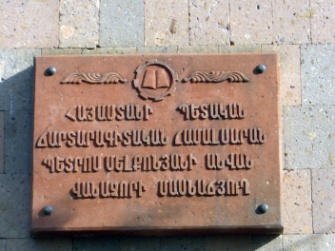 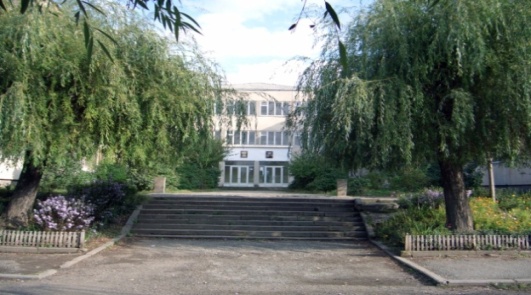 ¸ÇÙáñ¹Ý»ñÇ ÷³ëï³ÃÕÃ»ñÝ ÁÝ¹áõÝíáõÙ »Ý Ù³ÛÇëÇ 5-Çó ÙÇÝã¨ ÑáõÝÇëÇ 1-Á:´áÉáñ Ñ³ñó»ñáí ¹ÇÙ»É` ù.ì³Ý³Óáñ, ÞÇÝ³ñ³ñÝ»ñÇ ÷áÕ. 12,
ÐäÖÐ ¥äàÈÆîºÊÜÆÎ ì³Ý³ÓáñÇ Ù³ëÝ³×ÛáõÕ, Ñ»é. 5-68-25, 5-69-29:URL:www.seua.am       E-mail:seuavan@yahoo.comԴասիչØ³ëÝ³·ÇïáõÃÛáõÝÁÀÝ¹áõÝ»ÉáõÃÛ³Ý ùÝÝáõÃÛáõÝÝ»ñÁÀÝ¹áõÝ»ÉáõÃÛ³Ý ùÝÝáõÃÛáõÝÝ»ñÁÀÝ¹áõÝ»ÉáõÃÛ³Ý ùÝÝáõÃÛáõÝÝ»ñÁÀÝ¹áõÝ»ÉáõÃÛ³Ý ùÝÝáõÃÛáõÝÝ»ñÁտեղերըտեղերըáõëÙ³Ý í³ñÓÁ 
Ñ³½. ¹րամԴասիչØ³ëÝ³·ÇïáõÃÛáõÝÁÙñóáõÃ³ÛÇÝÙñóáõÃ³ÛÇÝáã ÙñóáõÃ³ÛÇÝáã ÙñóáõÃ³ÛÇÝանվճարվճա-րովիáõëÙ³Ý í³ñÓÁ 
Ñ³½. ¹րամ080600Ò»éÝ³ñÏáõÃÛáõÝÝ»ñÇ ïÝï»ë³·ÇïáõÃÛáõÝ ¨ Ï³é³í³ñáõÙ (Ù»ù»Ý³ßÇÝáõÃÛ³Ý ×ÛáõÕáõÙ)Ø (·) կամ ü (·) ü (·)** կամ Ø (·)**ÐÉ (·)*úïÉ (·)*223360130100ú·ï³Ï³ñ Ñ³Ý³ÍáÝ»ñÇ Ñ»ï³Ëáõ½áõÙ ¨ Ùß³ÏáõÙØ (·) կամ ü (·) ü (·)** կամ Ø (·)**ÐÉ (·)*úïÉ (·)*312300150100Ø»ï³Éáõñ·Ç³ ¨ ÝÛáõÃ³·ÇïáõÃÛáõÝØ (·) կամ ü (·) ü (·)** կամ Ø (·)**ÐÉ (·)*úïÉ (·)*312300150400Ø»ù»Ý³ßÇÝáõÃÛáõÝ ¨ ÝÛáõÃ»ñÇ Ùß³ÏáõÙØ (·) կամ ü (·) ü (·)** կամ Ø (·)**ÐÉ (·)*úïÉ (·)*510300190300öáË³¹ñáõÙÝ»ñÇ ¨ ×³Ý³å³ñÑ³ÛÇÝ »ñÃ¨»ÏáõÃÛ³Ý Ï³½Ù³Ï»ñåáõÙ ¨ Ï³é³í³ñáõÙØ (·)ü (·)**ÐÉ (·)*úïÉ (·)*312300230100ÆÝýáñÙ³ïÇÏ³ ¨ Ñ³ßíáÕ³Ï³Ý ï»ËÝÇÏ³Ø (·)ü (·)**ÐÉ (·)*úïÉ (·)*520360260300î»ùëïÇÉ ¨ Ã»Ã¨ ³ñ¹ÛáõÝ³µ»ñáõÃÛ³Ý ³ñï³¹ñ³ï»ë³ÏÝ»ñÇ ï»ËÝáÉá·Ç³Ø (·)ü (·)**ÐÉ (·)*úïÉ (·)*312300270100ÞÇÝ³ñ³ñáõÃÛáõÝ, ßÇÝ³ñ³ñ³Ï³Ý Çñ»ñÇ ¨ Ï³éáõóí³ÍùÝ»ñÇ ³ñï³¹ñáõÃÛáõÝØ (·)ü (·)**ÐÉ (·)*úïÉ (·)*312315